Publicado en  el 11/11/2013 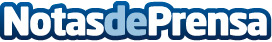 Dos españoles participarán en la competición de remo más dura del mundo, la Talisker Whisky Atlantic ChallengeDos bomberos murcianos competirán este año en la que está considerada como la carrera de remo más dura del mundo, la Talisker Whisky Atlantic Challenge, consistente en cruzar a remo las más de 3.000 millas náuticas que separan Europa de America. Datos de contacto:DiageoNota de prensa publicada en: https://www.notasdeprensa.es/dos-espanoles-participaran-en-la-competicion Categorias: Otros deportes http://www.notasdeprensa.es